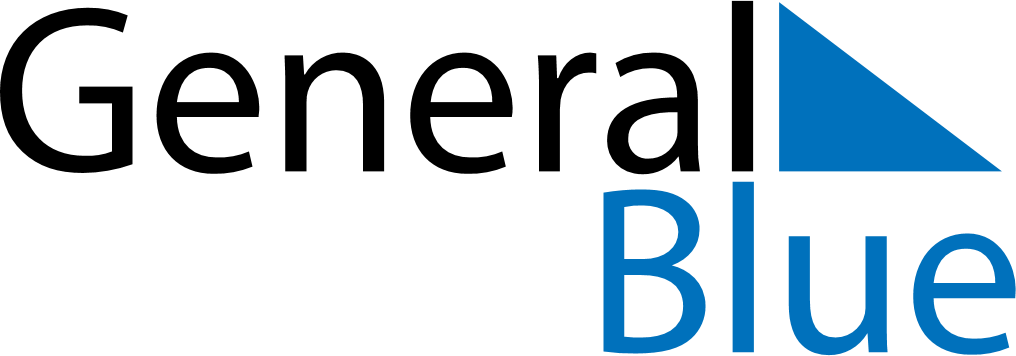 Q4 2020 CalendarPhilippinesQ4 2020 CalendarPhilippinesQ4 2020 CalendarPhilippinesQ4 2020 CalendarPhilippinesQ4 2020 CalendarPhilippinesQ4 2020 CalendarPhilippinesQ4 2020 CalendarPhilippinesOctober 2020October 2020October 2020October 2020October 2020October 2020October 2020October 2020October 2020MONTUETUEWEDTHUFRISATSUN123456678910111213131415161718192020212223242526272728293031November 2020November 2020November 2020November 2020November 2020November 2020November 2020November 2020November 2020MONTUETUEWEDTHUFRISATSUN1233456789101011121314151617171819202122232424252627282930December 2020December 2020December 2020December 2020December 2020December 2020December 2020December 2020December 2020MONTUETUEWEDTHUFRISATSUN1123456788910111213141515161718192021222223242526272829293031Oct 1: Mid-Autumn FestivalDec 31: New Year’s EveOct 29: Birthday of Muhammad (Mawlid)Nov 1: All Saints’ DayNov 2: All Souls’ DayNov 30: Bonifacio DayDec 8: Feast of the Immaculate Conception of the Blessed Virgin MaryDec 24: Christmas EveDec 25: Christmas DayDec 30: Rizal Day